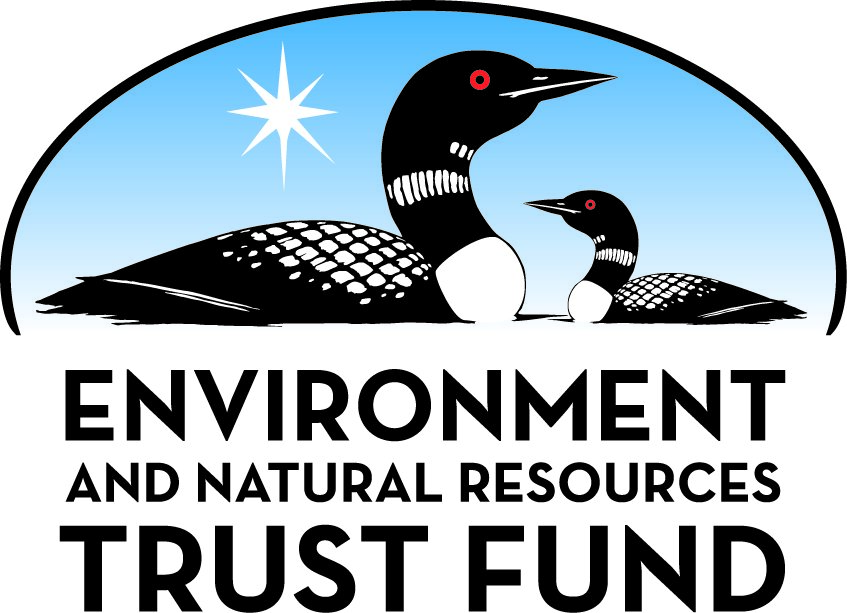 Environment and Natural Resources Trust Fund2022 Request for ProposalGeneral InformationProposal ID: 2022-195Proposal Title: Whiskey Creek & Mississippi River Water Quality/Habitat/Recreation2Project Manager InformationName: Tim TerrillOrganization: Mississippi Headwaters BoardOffice Telephone: (218) 824-1189Email: timt@mississippiheadwaters.orgProject Basic InformationProject Summary: Project will acquire 13.8 acres and construct water quality, habitat, and recreational improvements to protect the Mississippi River from contaminants in the 400-acre, highly impervious watershed in Baxter Minnesota.Funds Requested: $500,000Proposed Project Completion: July 31 2023LCCMR Funding Category: Land Acquisition, Habitat, and Recreation (G)Project LocationWhat is the best scale for describing where your work will take place?  
	Region(s): CentralWhat is the best scale to describe the area impacted by your work?  
	Region(s): Central, Metro, SE, When will the work impact occur?  
	During the ProjectNarrativeDescribe the opportunity or problem your proposal seeks to address. Include any relevant background information.This project will purchase 13.8 acres in the 400-acre, highly impervious, Trunk Highway 371 watershed in Baxter Minnesota. This overall goal is for the City of Baxter to purchase these acres, by utilizing funding administered by the Mississippi Headwaters Board (MHB) to accomplish this goal. This project needs to be funded so future goals through other grants can be obtained.

In 2021, the Crow Wing Soil and Water Conservation District was awarded $890,000 of the Board of Water and Soil Resources Clean Water fund to construct an estimated nine-acre wetland stormwater pond and restore an estimated five acres of native prairie upland habitat adjacent to the pond and aquatic plant communities within the pond. This LCCMR proposal will allow for the implementation to begin. A feasibility study was already completed for this site, and the stormwater basin and green space will remove 145.7 lbs. of phosphorus, and 84,560 lbs of total suspended solids annually.What is your proposed solution to the problem or opportunity discussed above? i.e. What are you seeking funding to do? You will be asked to expand on this in Activities and Milestones.MHB will work with the City to execute the City’s purchase agreement for the 13.8 acres, which, in combination with land currently owned by the City, comprises the 20.6 acres. The cost of this purchase includes attorney, survey, county filing, and apportioned taxes.What are the specific project outcomes as they relate to the public purpose of protection, conservation, preservation, and enhancement of the state’s natural resources? The project outcome of this LCCMR project will be to acquire 13.8 for the city of Baxter to maintain and restore with current grants awarded to the partnership.Activities and MilestonesActivity 1: Land AcqusitionActivity Budget: $500,000Activity Description: 
The Mississippi Headwaters Board application to the LCCMR for funding for Fee Title Land Acquisition, Personnel Wages, and Professional Services for Acquisition required for the design and construction of a major water quality and habitat improvement project protecting the Mississippi River.  MHB will work with the City to execute the City’s purchase agreement for the 13.8 acres, which, in combination with land currently owned by the City, comprises the 20.6 acres. The cost of this purchase includes attorney, survey, county filing, and apportioned taxes.Activity Milestones: Project Partners and CollaboratorsLong-Term Implementation and FundingDescribe how the results will be implemented and how any ongoing effort will be funded. If not already addressed as part of the project, how will findings, results, and products developed be implemented after project completion? If additional work is needed, how will this be funded? 
This phase of the project only includes acquisition. The Crow Wing SWCD current grant will implement the engineering and construction services. Local agencies have partnered with MHB and the City of Baxter to form a Technical Advisory Panel (TAP) that will guide the goals for the project, review technical documents, and advise the City during design and construction phases to ensure the project is adhering to permit standards and regulations. This includes the final design plan, environmental permitting, bid specifications, and construction management.Project Manager and Organization QualificationsProject Manager Name: Tim TerrillJob Title: Executive DirectorProvide description of the project manager’s qualifications to manage the proposed project. 
Tim Terrill has an Associates and Bachelor of Science degree in Liberal Arts & Biology (Ecology) from Winona State University, as well as Watershed Management and Conservation Planner certification through the EPA and Natural Resources Conservation Services. Tim brings over eighteen years of experience in the environmental field to his role as Executive Director with the Mississippi Headwaters Board (MHB).
As the District Manager for the Winona Soil & Water Conservation District, Tim worked with the local farming community to identify and obtain funds that would allow the improve water quality, erosion issues, and pollution issues. He was awarded several accolades: ’08 National District Excellence Award for Policy and Grassroots Initiatives from the National Association of Conservation Districts and the ’09 Minnesota Soil & Water Conservation Society Merit Award for his district’s contribution to the natural resource field. Tim was also Project Coordinator with the Iowa Department of Agriculture and Land Stewardship, where he utilized multiple government programs and partnerships to improve water quality. He managed three watershed water quality projects, including the Camp Creek Watershed Project, where he implemented best management practices to control erosion in pasture and cropland that resulted in aquatic habitat alteration.  
Mr. Terrill balances many different responsibilities with the MHB, including board development, fiscal management, marketing, public policy development, grant oversight, and program management. He provides remediation assistance and foresight on various projects and their development within the eight-county corridor through grant acquisition and public awareness programs. Tim is responsible for the full oversight of the Whiskey Creek and Mississippi River Habitat and Water Quality Protection Project and the administration of the LCCMR 2020 Environment and Natural Resources Trust Fund grant.Organization: Mississippi Headwaters BoardOrganization Description: 
Formed in 1980 as an alternative to designation of the river into the National Wild and Scenic River System, the Mississippi Headwaters Board (MHB) works to protect and preserve the first 400 miles of the Mississippi River in Minnesota.

A joint powers board of Clearwater, Beltrami, Cass, Hubbard, Itasca, Aitkin, Crow Wing and Morrison Counties, the MHB is mandated by Minnesota Statutes 103F.361-377 to enhance and protect the natural, cultural, historic, scientific, and recreational values of the headwaters region.

MHB achieves its goal of river protection through cooperative land use planning in the eight counties, in conjunction with the Chippewa National Forest and the Leech Lake Indian Reservation.

MHB promotes water quality monitoring, education, and stewardship activities for shoreland property owners, and embraces the efforts of local citizens, students, and government groups who work together to protect the river in their community and preserve the splendor of this national treasure.Budget SummaryClassified Staff or Generally Ineligible ExpensesNon ENRTF FundsAcquisition and RestorationParcel ListFee Acquisition1. Describe the selection process for identifying and including proposed parcels on the parcel list, including an explanation of the criteria and decision-making process used to rank and prioritize parcels. 
In 2013, the Crow Wing Soil and Water Conservation District (the Conservation District) conducted an analysis of the Whiskey Creek subwatershed to determine potential locations for effective stormwater quality best management practices and address nutrient and sediment discharges to Whiskey Creek. The proposed site is located within a region with the highest risk factors for impacts on water quality in the county1. A subsequent feasibility study, conducted in 2014, identified the proposed site as a high value area for water quality treatment efficiency. In the 2015 MHB regional study, this project was ranked second out of 59 projects for the removal of Total Phosphorus. 

The parcels are located at the intersection of Golf Course Drive N. and Excelsior Road N., where Whiskey Creek makes its way across the Northland Arboretum before emptying into the Mississippi River. An abandoned golf course currently sits on the parcels. The Evangelical Lutheran Good Samaritan Society purchased the land for development and signed a purchase agreement to sell 13.8 acres to the City of Baxter for development of a stormwater BMP. The City of Baxter has acquired a purchase agreement for both parcels with the land owner and they have worked together for several years to develop this project.2. List all adopted state, regional, or local natural resource plans in which the lands included in the parcel list are identified for the acquisition purposes you propose. Include the URL to the plan if one is available. 
The parcels are included in the City of Baxter 2015 Comprehensive Plan, Section 4: Parks, Trails, and Open Spaces. A future trail is identified in the project area on page 4-9 as a Future Bike/Pedestrian Trail. http://www.baxtermn.gov/download/comprehensive_plan/2015%20Comprehensive%20Plan.pdf

This area is also included in the Whiskey Creek Subwatershed Water Quality Retrofit Analysis published in December 2013 by MHB. http://www.mississippiheadwaters.org/grants/stormreports/Whiskey%20Creek%20Report.pdf

The Whiskey Creek area is included in the Crow Wing County Water Plan published in April 2013 by Crow Wing County. https://crowwing.us/DocumentCenter/View/4696/Part7---Mississippi-River-?bidId=3. For any parcels acquired in fee title, a restoration and management plan must be prepared. Summarize the components and expected outcomes of restoration and management plans for parcels acquired by your organization, how these plans are kept on file by your organization, and overall strategies for long-term plan implementation, including how long-term maintenance and management needs of the parcel will be financed into the future. 
The project area will be converted from an abandoned golf course to a publicly accessible green space. The project will also restore natural habitat within the 20.6-acre area for aquatic species, pollinators, and native wildlife. MHB and the City of Baxter will work together to restore the area along Whiskey Creek, and to protect the water quality of the Mississippi River from harmful contaminants. The project will convert the parcels into a restored natural habitat, recreational area, and stormwater BMP. 

Native seed mix, tree and shrub seedlings, and pollinator mixes will be planted around the stormwater BMP to provide a native buffer and natural habitat in the project area for local wildlife. The City of Baxter will be responsible for overseeing and ensuring the growth and health of the plantings for this project. This includes, but is not limited to, watering during the growing season as required, spot spraying noxious weeds with an approved herbicide, determining and adhering to a mowing schedule following the initial planting of native buffer areas, and repairing any portions that may become damaged.  

MHB and the City of Baxter will initiate a relationship with the Minnesota Conservation Corp to plant appropriate pollinator-friendly flower species and native seeds or plugs as they are applicable to the project site. A pollinator planting restoration management plan will follow the Board of Water & Soil Resources native vegetation establishment guidelines and native species diversity required under Minnesota Statute § 84.973 – Pollinator Habitat Program.4. For each parcel to be conveyed to a State of Minnesota entity (e.g., DNR) after purchase, provide a statement confirming that county board approval will be obtained. 
N/A – These parcels will be owned and maintained by the City of Baxter.5. If applicable (see M.S. 116P.17), provide a statement confirming that written approval from the DNR Commissioner will be obtained 10 business days prior to any final acquisition transaction. 
N/A – These parcels will be owned and maintained by the City of Baxter.AttachmentsRequired AttachmentsMapFile: Alternate Text for MapOn the map there is a project area of 13.8 acres where the acquisition will take place.  Some features on the map are State Hwy 371, Whiskey Creek drainage area, Whiskey creek, and the Paul Bunyan Regional Trail....Board Resolution or LetterOptional AttachmentsSupport Letter or OtherAdministrative UseDoes your project include restoration or acquisition of land rights? 
	Yes: Fee Acquisition, Does your project have potential for royalties, copyrights, patents, or sale of products and assets? 
	NoDo you understand and acknowledge IP and revenue-return and sharing requirements in 116P.10? 
	N/ADo you wish to request reinvestment of any revenues into your project instead of returning revenue to the ENRTF? 
	N/ADoes your project include original, hypothesis-driven research? 
	NoDoes the organization have a fiscal agent for this project? 
	Yes,  Crow Wing CountyDescriptionCompletion DateApproval of application by legislatureMay 31 2022Funding awarded to Miss. Headwaters BoardJuly 31 2022Work with city attorney to bring about acquisitionJuly 31 2023NameOrganizationRoleReceiving FundsBrad ChapulisCity of Baxteraccept acquisition, survey, legal, filing with county, title holderYesCategory / NameSubcategory or TypeDescriptionPurposeGen. Ineli gible% Bene fits# FTEClass ified Staff?$ AmountPersonnelTim TerrillProject Coordinator20%0.22$3,500City AttorneyAttorney services, Survey Services20%27$63,300Sub Total$66,800Contracts and ServicesSub Total-Equipment, Tools, and SuppliesSub Total-Capital ExpendituresSub Total-Acquisitions and StewardshipFee Title Acquisition Acres: 13.8  Parcels: 1 $433,200Sub Total$433,200Travel In MinnesotaSub Total-Travel Outside MinnesotaSub Total-Printing and PublicationSub Total-Other ExpensesSub Total-Grand Total$500,000Category/NameSubcategory or TypeDescriptionJustification Ineligible Expense or Classified Staff RequestCategorySpecific SourceUseStatusAmountStateCashClean Water Fundsimplementation of water quality and habitat project.Secured$890,000State Sub Total$890,000Non-StateCashCity of Baxter fundsFor use of fee title acquisition expenses and/or possible match to Clean Water Funds.Secured$75,000Non State Sub Total$75,000Funds Total$965,000NameCountySite SignificanceActivityAcresMilesEstimated CostType of LandownerEasement or Title HolderStatus of Work0336100090F0009 0336100090E0009Crow WingWetland and pond; this area is a natural habitat for aquatic species and widlife. This parcel includes the project area and will be converted into a public green space.Fee Title13.8-$500,000PrivateCity of BaxterProperty Under ContractTotals13.80$500,000TitleFileMHB letter of supportTitleFileCrow Wing Soil & Water Conservation Dist. LOSCity of Baxter LOSMN Pollution Control Agency LOSBrainerd LOSNorthland Arboretum LOS